муниципальное бюджетное дошкольное образовательное учреждениегорода Ростова-на-Дону «Детский сад № 137»РАБОЧАЯ ПРОГРАММАпо развитию речи для детей 5-6 лет (старшая логопедическая группа) по пособию «Развитие речи в детском саду. 5-6 лет» В.В. Гербова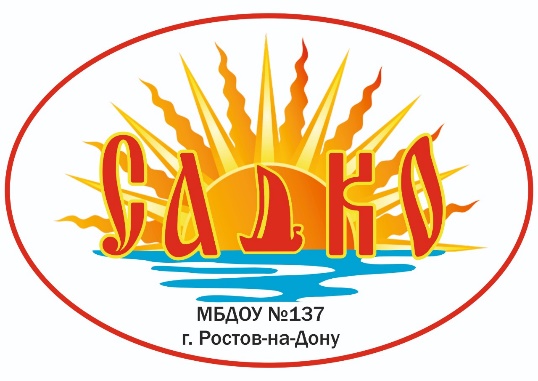 Автор-составитель: Воспитатель: Неволько М.С.                                                                                                          воспитатель: Лютова А.А..г. Ростов-на-Дону2023Пояснительная запискаНаправленность Рабочей программы «Речевое развитие» детей старшего возраста в условиях муниципального детского сада.Нормативные основания разработки Рабочей программыДанная Рабочая программа (далее - Программа) разработана в соответствии с:Федеральный закон Российской Федерации ОТ 29.12.2012 N 273-ФЗ (ред. от 02.07.2021)"Об образовании в Российской Федерации"ФЗ от 31.07.2020 г. № 304 –ФЗ «О внесении изменений в Федеральный закон «Об образовании в Российской Федерации»;Порядок разработки и утверждения федеральных основных общеобразовательных программ, утверждённым приказом Министерства просвещения Российской Федерации от 30 сентября 2022 г. № 874 (зарегистрирован Министерством юстиции Российской Федерации 2 ноября 2022 г., регистрационный № 70809),СанПиН 2.4.3648-20 «Санитарно-эпидемиологические требования к организациям воспитания и обучения, отдыха и оздоровления детей и молодежи», утвержденных постановлением Главного государственного санитарного врача Российской Федерации от 28.09.2020 №28СанПиН 1.2.3685-21 "Гигиенические нормативы и требования к обеспечению безопасности и безвредности для человека факторов среды обитания».  ФГОС ДО, утверждённым приказом Министерства образования и науки Российской Федерации от 17 октября 2013 г. № 1155, с изменением, внесенным приказом Министерства просвещения Российской Федерации от 21 января .2019 г. № 31,Федеральная образовательная программа дошкольного образования (далее - ФОП), утвержденная приказом Министерства просвещения Российской Федерации от 25.11.2022 г. № 1028Устав МБДОУ № 137ОП МБДОУ № 137АОП МБДОУ №137Цели программы:•	Развитие свободного общения с взрослыми и детьми, овладение конструктивными способами и средствами взаимодействия с окружающими;•	Развитие всех компонентов устной речи детей: грамматического строя речи, связной речи – диалогической и монологической форм; формирование словаря, воспитание звуковой культуры речи.ЗАДАЧИ: Обогащение словаря Вводить в словарь детей существительные, обозначающие профессии (каменщик, тракторист, швея); названия техники (экскаватор, комбайн); прилагательные, обозначающие признаки предметов; наречия, характеризующие отношение людей к труду (старательно, бережно); глаголы, характеризующие трудовую деятельность людей. Упражнять детей в умении подбирать слова со сходными значениями (синонимы) и противоположными значениями (антонимы).Активизация словаря. Закреплять у детей умение правильно, точно по смыслу употреблять в речи существительные, прилагательные, глаголы, наречия, предлоги, использовать существительные с обобщающим значением (строитель, хлебороб).Звуковая культура речи Закреплять правильное, отчетливое произношение всех звуков родного языка; умение различать на слух и отчетливо произносить часто смешиваемые звуки (с-ш, ж-з); определять место звука в слове. Продолжать развивать фонематический слух. Отрабатывать интонационную выразительность речи.  Грамматический строй речи Совершенствовать умение детей согласовывать в предложении существительные с числительными, существительные с прилагательным, образовывать множественное число существительных, обозначающих детенышей животных. Развивать умения пользоваться несклоняемыми существительными (метро); образовывать по образцу однокоренные слова (кот-котенок-котище), образовывать существительные с увеличительными, уменьшительными, ласкательными суффиксами и улавливать оттенки в значении слов.Познакомить с разными способами образования слов. Продолжать совершенствовать у детей умение составлять по образцу простые и сложные предложения; при инсценировках пользоваться прямой и косвенной речью.Связная речь Совершенствовать диалогическую и монологическую формы речи: закреплять умения поддерживать непринужденную беседу, задавать вопросы, правильно отвечать на вопросы педагога и детей; объединять в распространенном ответе реплики других детей, отвечать на один и тот же вопрос по-разному (кратко и распространенно). Закреплять умение участвовать в общей беседе, внимательно слушать собеседника, не перебивать его, не отвлекаться. Поощрять разговоры детей по поводу игр, прочитанных книг, просмотренных фильмов. Продолжать формировать у детей умение использовать разнообразные формулы речевого этикета, употреблять их без напоминания; формировать культуру общения: называть взрослых по имени и отчеству, на «вы», называть друг друга ласковыми именами, во время разговора не опускать голову, смотреть в лицо собеседнику, не вмешиваться в разговор взрослых. Развивать коммуникативно-речевые умения, умение связно, последовательно и выразительно пересказывать небольшие литературные произведения (сказки, рассказы) без помощи вопросов педагога, выразительно передавая диалоги действующих лиц, характеристики персонажей. Формировать умение самостоятельно составлять по плану и образцу небольшие рассказы о предмете, по картине, набору картинок, составлять письма (педагогу, другу); составлять рассказы из опыта, передавая хорошо знакомые события. Формировать умение составлять небольшие рассказы творческого характера по теме, предложенной педагогом.Подготовка детей к обучению грамоте Формировать у детей умение производить анализ слов различной звуковой структуры, выделять словесное ударение и определять его место в структуре слова, качественно характеризовать выделяемые звуки (гласные, твердый согласный, мягкий согласный, ударный гласный, безударный гласный звук), правильно употреблять соответствующие термины. Познакомить детей со словесным составом предложения и звуковым составом слова.Интерес к художественной литературе Обогащать опыт восприятия жанров фольклора (потешки, песенки, прибаутки, сказки о животных, волшебные сказки) и художественной литературы (небольшие авторские сказки, рассказы, стихотворения).Развивать интерес к произведениям познавательного характера.Формировать положительное эмоциональное отношение к «чтению с продолжением» (сказка-повесть, цикл рассказов со сквозным персонажем).Формировать избирательное отношение к известным произведениям фольклора и художественной литературы, поддерживать инициативу детей в выборе произведений для совместного слушания (в том числе и повторное).Формировать представления о некоторых жанровых, композиционных, языковых особенностях произведений: поговорка, загадка, считалка, скороговорка, народная сказка, рассказ, стихотворение.Углублять восприятие содержания и формы произведений (оценка характера персонажа с опорой на его портрет, поступки, мотивы поведения и другие средства раскрытия образа; ритм в поэтическом тексте; рассматривание иллюстраций разных художников к одному и тому же произведению).Совершенствовать художественно-речевые и исполнительские умения (выразительное чтение наизусть потешек, прибауток, стихотворений; выразительное чтение по ролям в инсценировках; пересказ близко к тексту).Развивать образность речи и словесное творчество (умения выделять из текста образные единицы, понимать их значение; составлять короткие рассказы по потешке, прибаутке).Учитывая неравномерность психофизического развития детей с ТНР, педагог самостоятельно определяет наиболее эффективные формы, способы, методы образовательной деятельности направленные на решение этих задач.Планируемые результаты программыРебенок с ТНР проявляет познавательную активность в общении со взрослыми и сверстниками, делится знаниями, задает вопросы; умеет вести непринужденную беседу; использовать формулы речевого этикета без напоминания; составляет по плану и по образцу небольшие рассказы, рассказы из опыта, небольшие творческие рассказы; самостоятельно пересказывает рассказы и сказки; ребёнок с ТНР инициативен и самостоятелен в придумывании загадок, сказок, рассказов; имеет богатый словарный запас, безошибочно пользуется обобщающими словами и понятиями; ребёнок правильно произносит все звуки; различает на слух смешиваемые звуки; владеет средствами звукового анализа слов; определяет основные качественные характеристики звуков в слове, место звука в слове; производит анализ слов различной звуковой структуры.ребенок обладает грамматически правильной выразительной речью; умеет без ошибок согласовывать слова в предложении; отвечает на вопросы по содержанию литературного произведения; устанавливает причинно-следственные связи; проявляет избирательное отношение к произведениям определенной тематики и жанра; внимание к языку литературного произведения; различает основные жанры, имеет представления о некоторых жанровых, композиционных, языковых особенностях литературных произведений, умеет выделять из текста образные единицы, понимает их значение.Принципы программыВозрастная адекватность дошкольного образования в области речевого развитияПостроение образовательной деятельности на основе индивидуальных особенностей каждого ребенка, при котором становится субъектом образования.Поддержка инициативы детей в образовательной деятельности в области речевого развитияПолноценное сотрудничество с семьями воспитанников,Учет этнокультурной ситуации развития воспитанников.Содержание программыФормирование словаря.Педагог осуществляет обогащение словаря за счет расширения представлений о явлениях социальной жизни, взаимоотношениях и характерах людей; за счет слов, обозначающих: названия профессий, учреждений, предметов и инструментов труда, техники, помогающей в работе, трудовые действия и качество их выполнения; личностные характеристики человека, его состояния и настроения, внутренние переживания; социально-нравственные категории, оттенки цвета, тонкое дифференцирование формы, размера и других признаков объекта; названия обследовательских действий, необходимых для выявления качеств и свойств предметов. Педагог закрепляет у детей умение обобщать предметы: объединять их в группы по существенным признакам.Звуковая культура речиПедагог развивает у дошкольников звуковую и интонационную культуру речи, фонематический слух, способствует освоению дошкольниками правильного произношения сонорных звуков ([л], [л’], [р], [р’]); упражняет в чистом звукопроизношении в процессе повседневного речевого общения и при звуковом анализе слов; формирует умение использовать средства интонационной выразительности при чтении стихов, пересказе литературных произведений, в процессе общения (самостоятельное изменение темпа, ритма речи, силы и тембра голоса в зависимости от содержания).Грамматический строй речиПедагог формирует у детей умение грамматически правильно использовать в речи: несклоняемые существительные, слова, имеющие только множественное или только единственное число, глаголы «одеть» и «надеть», существительные множественного числа в родительном падеже; образовывать слова, пользуясь суффиксами, приставками.Связная речьВедущим направлением работы в рамках образовательной области «Речевое развитие» является формирование связной речи обучающихся с ТНР.Педагог способствует развитию у детей монологической речи, формирует умение замечать и доброжелательно исправлять ошибки в речи сверстников, обогащает представления детей о правилах речевого этикета, развивает умение соблюдать этику общения в условиях коллективного взаимодействия, поддерживает интерес детей к рассказыванию по собственной инициативе, поощряет использование в диалоге разных типов реплик.Педагог помогает дошкольникам осваивать этикет телефонного разговора, столового, гостевого этикета, этикет взаимодействия в общественных местах; использовать невербальные средства общения (мимика, жесты, позы); принятые нормы вежливого речевого общения; участвовать в коллективных разговорах, использовать разные виды деятельности и речевые ситуации для развития диалогической речи дошкольников.Педагог формирует у детей умения самостоятельно строить игровые и деловые диалоги; пересказывать литературные произведения самостоятельно по ролям, по частям, правильно передавая идею и содержание, пользоваться прямой и косвенной речью; с помощью педагога определять и воспроизводить логику описательного рассказа; в описательных рассказах о предметах, объектах и явлениях природы использовать прилагательные и наречия; сочинять сюжетные рассказы по картине, из личного опыта; с помощью педагога строить свой рассказ в соответствии с логикой повествования; в повествовании отражать типичные особенности жанра сказки или рассказа.Подготовка детей к обучению грамотеДля формирования у обучающихся мотивации к школьному обучению, в работу по развитию речи обучающихся с ТНР включаются занятия по подготовке их к обучению грамоте.Педагог помогает дошкольникам осваивать представления о существовании разных языков, термины «слово», «звук», «буква», «предложение», «гласный звук» и «согласный звук», проводить звуковой анализ слова, делить на слоги двух-, трехслоговые слова; осуществлять звуковой анализ простых трехзвуковых слов: интонационно выделять звуки в слове, различать гласные и согласные звуки, определять твердость и мягкость согласных, составлять схемы звукового состава слова; составлять предложения по живой модели; определять количество и последовательность слов в предложении. Педагог развивает мелкую моторику кистей рук детей с помощью раскрашивания, штриховки, мелких мозаик. Объем программы36 академических часа (36 занятия), проводятся 1 раз в неделю по 25 минут.В середине организованной образовательной деятельности проводятся физкультурные минутки.Формы реализации:- организованная образовательная деятельность-  беседы, -  наблюдения, - игровые занятия, - проблемно-игровые ситуации,- викторины, сочинение загадок и сказок,- совместная деятельность взрослого и детей, - самостоятельная деятельность детей.- рассматривание и обсуждение предметных и сюжетных картинок, иллюстраций к знакомым сказкам, произведений искусства (народного, декоративно-прикладного, изобразительного, книжной графики и пр.), обсуждение средств выразительности.Условия реализации:Предметно-пространственная развивающая среда в группе, организованная в виде разграниченных зон: центр игровой деятельности (все виды игр, предметы-заместители);  центр конструктивной деятельности (все виды строительного, природного материалов); центр продуктивных художественно-творческих видов деятельности, центр уединения и др. В работе таких центров царит атмосфера психологической творческой свободы, возможности проявить свою индивидуальность, реализовать свой выбор. Выбор ребёнком развивающей среды – стимул саморазвития не только ребенка, но и педагога. Центры оснащены развивающими материалами: набор предметов и дидактических пособий для социально – коммуникативного развития дошкольниковСовместная деятельность педагога с детьми направлена на поддержку инициативы ребенка, решение проблемных ситуаций. Для этого педагог создает условия:-для свободного выбора деятельности;-для выражения детьми своих чувств, эмоций;-не директивной помощи детям, поддержки детской инициативы;-создания специализированного пространства для демонстрации продуктов детской деятельности.3.    Конструктивное взаимодействие с семьей предполагает объединение усилий по обеспечению социально – коммуникативному развитию, использование традиционных форм работы с родителями: родительские собрания, консультации, беседы, дни открытых дверей, тематические встречи и др., а также интернет технологии: электронная почта, сайт детского сада.Педагогическая диагностикаПериодичность проведения педагогической диагностики определяется диагностической программой МБДОУ № 137, включая в себя стартовую и итоговую диагностику. При проведении диагностики на начальном этапе учитывается адаптационный период пребывания ребёнка в группе.Учебно-тематический  планМетодическое обеспечениеГербоваВ.В. Развитие речи в детском саду. Старшая группа. 5-6 лет. ФГОС - М.: Мозайка-Синтез, 2014ОП МБДОУ № 137АОП МБДОУ №137Согласовано     Педагогическим советомМБДОУ № 137Протокол заседания от №1от 29.08.2023          Утверждаю          Заведующий          МБДОУ № 137           ________________ /Н.Н. Псурцева /           Приказ от 29.08.2023 г. № 83МесяцВид и тема занятияДатасентябрьВходная педагогическая диагностика «Мы – воспитанники старшей группы!»Рассказывание русской народной сказки «Заяц – хвастун» и присказки «Начинаются наши сказки»Пересказ сказки «Заяц – хвастун»Звуковая культура речи: звуки з - с 06.09.202313.09.202320.09.202327.09.2023   октябрьОбучение рассказыванию: составление рассказов на тему «Осень наступила». Чтение стихотворений о ранней осениУчимся вежливости. Лексические упражнения. Чтение стихотворения С. Маршака «Пудель»Обучение рассказыванию: описание кукол04.10.202311.10.202318.10.202325.10.2023ноябрьЗвуковая культура речи: дифференциация звуков с – цРассматривание картины «Ежи» и составление рассказа по нейЛексико-грамматические упражнения. Чтениесказки «Крылатый, мохнатый да масляный» 01.11.202308.11.202315.11.202322.11.2023декабрьЧтение русской народной сказки «Хаврошечка»Звуковая культура речи: работа со звуками ж –ш.Пересказ рассказа В. Бианки «Купание медвежат»Чтение стихотворений о зиме06.12.202313.12.202320.12.202327.12.2023январьЗвуковая культура речи: дифференциация звуков с – ш  Чтение сказки П. Бажова «Серебряное копытце» Обучение рассказываниюЧтение сказки Б. Шергина «Рифмы», стихотворения Э. Мошковской «Вежливое слово»10.01.202417.01.202424.01.202431.01.2024февральЧтение стихотворений о зиме. Заучивание стихотворения И. Сурикова «Детство»Обучение рассказыванию. Дидактическое упражнение «Что это?»Рассказывание по теме «Моя любимая игрушка». Дидактическое упражнение «Подскажи слово»Звуковая культура речи: дифференциация звуков ч – щ07.02.202414.02.202421.02.202428.02.2024мартОбучение рассказыванию по картине «Мы для милой мамочки…»Беседа на тему «Наши мамы». Чтение стихотворений Е. Благининой «Посидим в тишине» и А. Барто «Перед сном»Составление рассказа по картинкам «Купили щенка»Звуковая культура речи: дифференциация звуков ц – ч. Чтение стихотворения Дж. Ривза «Шумный Ба-бах»06.03.202413.03.202420.03.202427.03.2024апрельЗвуковая культура речи: дифференциация звуков л – рЧтение стихотворений о весне. Дидактическая игра «Угадай слово»Обучение рассказыванию по теме «Мой любимый мультфильм»Чтение сказки В. Катаева «Цветик- семицветик»03.04.202410.04.202417.04.202424.04.2024майОбучение рассказыванию по картинкамЧтение рассказа В. Драгунского «Сверху вниз, наискосок». Лексические упражненияЛексические упражнения Цель. Проверить, насколько богат словарный запас детей.Звуковая культура речи (проверочное)08.05.202415.05.202422.05.202429.05.2024Итого 36 занятийИтого 36 занятийИтого 36 занятий